Муниципальное образование «Город Удачный»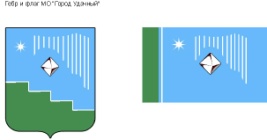 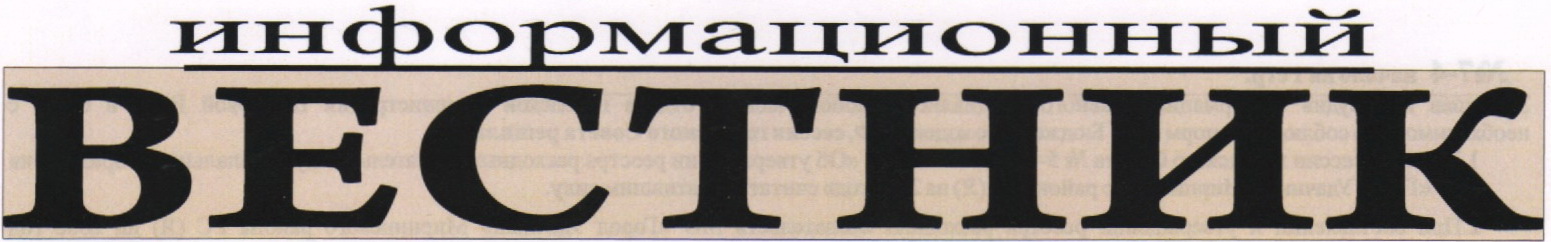  Спецвыпуск Среда,  02  мая  2012 г.						          	распространяется бесплатноОфициальный печатный орган администрации МО «Город Удачный»Наш сайт в Интернете – www.мо-город-удачный.рф Российская Федерация (Россия)Республика Саха (Якутия)Муниципальное образование «Город Удачный»Городской Совет депутатовII созывПРЕЗИДИУМРЕШЕНИЕ25 апреля  2012 года                                                                                          	 №5-1О  поощрении благодарственным письмом городского Совета депутатов МО «Город Удачный» участников ликвидации последствий аварии на Чернобыльской АЭС» 	В соответствии с Положением о наградах и поощрениях муниципального образования  «Город Удачный»  Мирнинского района Республики Саха (Якутия), на основании решения городской комиссии по наградам и поощрениям, за мужество, стойкость и великое самопожертвование, проявленные при ликвидации последствий аварии на Чернобыльской АЭС, Президиум городского Совета депутатов решил:Поощрить благодарственным письмом городского Совета депутатов МО «Город Удачный»:Авдейкина Аркадия Ивановича,Глотова Владимира Валерьевича,Гордяк Валерия Михайловича,Дроботенко Александра Михайловича,Леонтьева Василия Филипповича,Мостыка Виктора Дмитриевича,Мороко Николая Николаевича,Синопол Александра МихайловичаТрофимову Наилю Хасиетовну,Червонящего Леонида Ивановича.Опубликовать настоящее решение в средствах массовой информации.Настоящее решение вступает в силу со дня его принятия. Контроль исполнения настоящего решения возложить на комиссию по законодательству, правам граждан, местному самоуправлению (Ничик Ю.А.). Председатель городского Совета депутатов                                                   					 Б.Н. ДьячковРоссийская Федерация (Россия)Республика Саха (Якутия)Муниципальное образование «Город Удачный»Городской Совет депутатовII созывXXXXVIII СЕССИЯРЕШЕНИЕ25 апреля 2012 года                                                                                                  № 48-1О денежном поощрении ко Дню Победы участников Великой Отечественной войны,  ветеранов трудового фронта и несовершеннолетних узников фашистских концлагерей, состоящих на учете в г.УдачномЗаслушав и обсудив информацию председателя городского Совета депутатов МО «Город Удачный» Дьячкова Б.Н., в связи с празднованием 67-й годовщины Дня Победы городской Совет депутатов муниципального образования «Город Удачный» решил: Выделить с городского бюджета денежные премии: участникам Великой Отечественной войны, состоящим на учете в г.Удачном по 5 500  (пять тысяч пятьсот) рублей;ветеранам трудового фронта и несовершеннолетним узникам фашистских концлагерей, состоящих на учете в г.Удачном по 3 500 (три тысячи пятьсот) рублей.  Настоящее решение вступает в силу со дня его принятия.Контроль исполнения настоящего решения возложить на комиссию по социальным вопросам (Аканова Р.Б.).Председательгородского Совета депутатов 																	Б.Н. ДьячковРоссийская Федерация (Россия)Республика Саха (Якутия)Муниципальное образование «Город Удачный»Городской Совет депутатовII созывXXXXVIII СЕССИЯРЕШЕНИЕ25 апреля 2012 года                                                                                                  № 48-4О внесении изменений в  решение городского Совета МО «Город Удачный» от 14 декабря 2011 года № 43-2 «Об утверждении бюджета муниципального образования «Город Удачный» Мирнинского района Республики Саха (Якутия) на 2012 год»Руководствуясь Бюджетным кодексом Российской Федерации, Законом Республики Саха (Якутия) «О бюджетном устройстве и бюджетном процессе в Республике Саха (Якутия)», Уставом муниципального образования «Город Удачный» Мирнинского района Республики Саха (Якутия), Положением о бюджетном процессе и бюджетном устройстве муниципального образования «Город Удачный» Мирнинского района Республики Саха (Якутия), городской Совет депутатов муниципального образования «Город Удачный» решил: Статья 1. Внести в   решение городского Совета МО «Город Удачный» от 14 декабря 2011 года № 43-2 «Об утверждении бюджета муниципального образования «Город Удачный» Мирнинского района Республики Саха (Якутия) на 2012 год» следующие изменения:В статье 1:в пункте 1 цифры «100 625 315,0» заменить цифрами «108 754 569,11»;в пункте 2 цифры «100 625 315,0» заменить цифрами «116 307 541,23»;В статье 2:приложение 3 изложить в новой редакции согласно приложению 1 к настоящему решению;В статье 3:приложение 5 изложить в новой редакции согласно приложению 2 к настоящему решению;приложение 6 изложить в новой редакции согласно приложению 3 к настоящему решению;приложение 7 изложить в новой редакции согласно приложению 4 к настоящему решению;приложение 8 изложить в новой редакции согласно приложению 5 к настоящему решению; приложение 9 изложить в новой редакции согласно приложению 6 к настоящему решению;приложение 10 изложить в новой редакции согласно приложению 7 к настоящему решению;приложение 11 изложить в новой редакции согласно приложению 8 к настоящему решению. Статья 2.Настоящее решение вступает в силу со дня его официального опубликования.Статья 3.Контроль исполнения настоящего решения возложить на комиссию по бюджету, налоговой политике, землепользованию, собственности (Кравченко Ю. В.).Приложение № 1к решению городского Совета депутатовМО «Город Удачный»от 25 апреля 2012 года № 48-4Уточненный объем поступления доходов в  бюджет МО "Город Удачный" Мирнинского района РС (Я) на 2012 год  Приложение № 2к решению городского Совета депутатовМО «Город Удачный»от 25 апреля 2012 года № 48-4    Расходы бюджета МО "Город Удачный" Мирнинского района РС(Я) на 2012 годПриложение № 3к решению городского Совета депутатовМО «Город Удачный»от 25 апреля 2012 года № 48-4Распределение расходов бюджета МО "Город Удачный" Мирнинского района РС (Я) на 2012 год по разделам, подразделам, целевым статьям расходов, видам расходов функциональной классификации расходов Российской Федерации в ведомственной структуре расходов Приложение 4к решению городского Совета депутатовМО «Город Удачный»от 25 апреля 2012 года №48-4Объем бюджетных ассигнований, направляемых на исполнение публичных нормативных обязательств муниципального образования «Город Удачный» Мирнинского района РС (Я)  на 2012 год Приложение 5к решению городского Совета депутатовМО «Город Удачный»от 25 апреля 2012 года №48-4Объем межбюджетных трансфертов, получаемых из других бюджетов бюджетной системы Российской Федерации в бюджет муниципального образования Мирнинский район РС (Я) на 2012 годПриложение 6к решению городского Совета депутатовМО «Город Удачный»от 25 апреля 2012 года №48-4Объем межбюджетных трансфертов, предоставляемых другим бюджетам бюджетной системы Российской Федерации из бюджета муниципального образования «Город Удачный» Мирнинского района РС (Я) на 2012 годПриложение 7к решению городского Совета депутатовМО «Город Удачный»от 25 апреля 2012 года №48-4Объем средств, направляемых на финансирование городских целевых программ по разделам, подразделам, целевым статьям и видам расходов классификации расходов бюджетов муниципального образования «Город Удачный» Мирнинского района РС (Я) на 2012 годПриложение 8к решению городского Совета депутатовМО «Город Удачный»от 25 апреля 2012 года №48-4Распределение бюджетных ассигнований на осуществление бюджетных инвестиций в объекты капитального строительства муниципальной собственности по разделам, подразделам, целевым статьям и видам расходов классификации расходов бюджетов муниципального образования «Город Удачный» Мирнинского района РС (Я) на 2012 годПояснительная записка к уточнению бюджета МО «Город Удачный» на 2012 год по итогам 1 кварталаУточнение плана  доходной части бюджета  -  рублейСобственные доходыУвеличение плана по налогу на доходы физ.лиц – 2 440 902,0 рублей (согласно фактического сверхпланового поступления по итогам 1 квартала 2012 года)          Прочие безвозмездные поселенияДополнительные поступления по межбюджетным трансфертам (компенсация затрат на проезд в пассажирском автомобильном транспорте отдельных категорий граждан) – 183 600,0 рублейСубсидии бюджетам муниципальных поселений на проведение капитального ремонта многоквартирных домов – 1 325 408,11 рублейСубсидии бюджетам муниципальных поселений на разработку местных нормативов градостроительного проектирования муниципальных образований – 3 096 000,0 рублейМежбюджетные трансферты, передаваемые бюджетам муниципальных поселений для компенсации дополнительных расходов, возникших в результате решений, принятых органами власти другого уровня (на организацию благоустройства и озеленение территорий, а также на организацию и финансирование общественных работ) – 500 000,0 рублейУвеличение по прочим поступлениям в бюджет поселения (перечисления от АК «АЛРОСА» на организацию летнего труда школьников) – 786 000,0 рублей.Уменьшение субвенций на осуществление первичного воинского учета на территориях, где отсутствуют военные комиссариаты – на 202 656,0 рублей (на основании внесения изменений в Закон РС(Якутия) «О государственном бюджете на 2012 год» от 28.03.2012г.Итого уточнение доходов: 8 129 254,11 рублейУточнение дополнительных расходов (относительно уточнения собственных доходов):Раздел 0104 «Функционирование местной администрации»Приобретение основных средств (приобретение принтера формата А3 - цветной) – 60 000,0 рублейУслуги связи (оплата мобильной связи) – 70 000,0 рублейРаздел 1003 «Социальная политика»Целевая программа «Обеспечение жильем молодых семей» - 1 080 500,0 рублей (в связи с изменением количественного состава молодой семьи, увеличением стоимости 1м2).Раздел 0113 «Другие общегосударственные вопросы»Средства на уплату налога на имущество юридических лиц – 450 000,0 рублейСредства на уплату транспортного налога – 13 000,0 рублейПроведение текущего ремонта объектов муниципальной собственности (возврат раннее секвестированной суммы) – 553 245,0 рублейПередача полномочий на уровень района (полномочия в области градостроительной деятельности) – 214 157,00 рублей (факт 2011 года)Итого уточнение расходов за счет дополнительных доходов: 2 440 901,0 рублей 3.Уточнение расходов за счет передвижек средствУменьшение по статьям:Раздел 0103 «Функционирование законодательных органов власти»Ст. 222/1104 «Транспортные расходы при служебной командировке» - 30 000,0 рублейСт. 290/1148 «Прием и обслуживание делегаций» - 135 000,0 рублейУвеличение по статьям:Раздел 0801 «Культура и городские мероприятия»Ст. 290/1146 «Прочие расходы» (выплата денежных компенсаций) – 30 000,0 руб. (денежное поощрение участников ВОВ)Ст. 290/1148 «Приобретение подарочной, сувенирной продукции» - 135 000,0 рублейВ уточнение расходной части бюджета включены все передвижки средств, которые были осуществлены для приведения в соответствие отнесения расходов на проведение мероприятий, городских целевых программ в соответствии с требованиями бюджетной классификации расходов, произведена детальная разбивка расходов.Главный специалист экономического отдела                                                                                   В. А. ЩегловаИ.о. главы города____________Т.В. Дьяконова«2» мая  2012 годаПредседательгородского Совета депутатов______________Б.Н. ДьячковНаименование показателяКод дохода по КД План на 2012 годУточнение плана Уточненный план на 2012 годплан по кварталам, в т.ч.план по кварталам, в т.ч.план по кварталам, в т.ч.план по кварталам, в т.ч.Наименование показателяКод дохода по КД План на 2012 годУточнение плана Уточненный план на 2012 год1 квартал2 квартал3 квартал4 кварталДОХОДЫ - ВСЕГО    100 625 315,00            8 129 254,11       108 754 569,11                    2 940 901,00                   559 344,00              1 941 208,11                3 187 800,00   НАЛОГОВЫЕ ДОХОДЫ       72 426 470,00            2 440 902,00         74 867 372,00                    2 940 901,00                                   -                                    -                                      -     Всего НДФЛ182 1 01 02000 01 0000 110       62 638 000,00            2 440 902,00         65 078 902,00                    2 940 901,00                                   -                                    -                                      -     Налог на доходы физических лиц с доходов, облагаемых по налоговой ставке, установленной п.1ст.224 НК РФ, за исключением доходов, полученных физ.лицами, зарегистрированными в качестве ИП182 101 02010 01 0000 110       61 980 500,00           2 440 902,00        64 421 402,00                    2 940 901,00   НДФЛ с доходов, облагаемых по налоговой ставке, установленной п.1 ст.224 НК РФ и полученных физическими лицами, зарегистрированными в качестве индивидуальных предпринимателей, частных нотариусов и других лиц, занимающихся частной практикой182 1 01 02020 01 0000 110            191 500,00              191 500,00   НДФЛ с доходов, полученных физическими лицами, не являющимися налоговыми резидентами РФ182 1 01 02030 01 0000 110            428 600,00              428 600,00   НДФЛ с доходов, полученных в виде дивидендов от долевого участия в деятельности организаций182 1 01 02010 01 0000 110              37 400,00                37 400,00   Налог на имущество физических лиц 182 1 06 01030 10 0000 110            720 000,00               720 000,00   Земельный налог182 1 06 06023 10 0000 110         9 068 470,00           9 068 470,00   НЕНАЛОГОВЫЕ ДОХОДЫ       26 036 744,00                                -           26 036 744,00                                        -                                     -                                    -                                      -     Доходы, получаемые в виде арендной платы за земельные участки, государственная собственность на которые не разграничена, а также средства от продажи права на заключение договоров аренды указанных земельных участков164 1 11 05010 10 0000 120         4 448 000,00           4 448 000,00   Доходы, получаемые в виде арендной платы, а также средства от продажи права на заключение договоров аренды за земли, находящиеся в собственности поселений (за исключением земельных участков муниципальных автономных учреждений)164 1 11 05013 10 0000 120            534 510,00              534 510,00   Доходы от сдачи в аренду имущества, находящегося в оперативном управлении органов управления поселений и созданных ими учреждений (за исключением имущества муниципальных автономных учреждений)802 1 11 05035 10 0000120       19 534 234,00        19 534 234,00   Доходы от перечисления части прибыли, остающейся от уплаты налогов и иных обязательных платежей муниципальных унитарных предприятий, созданных поселениями802 1 11 07015 10 0000120              40 000,00                40 000,00   Доходы от реализации имущества, находящегося в собственности поселений (за исключением имущества муниципальных автономных учреждений, а также имущества муниципальных унитарных предприятий, в том числе казенных), в части реализации основных средств по указанному имуществу802 1 14 02030 10 0000 410         1 200 000,00           1 200 000,00   ШТРАФЫ, САНКЦИИ, ВОЗМЕЩЕНИЕ УЩЕРБА802 1 16 90050 10 0000 140              30 000,00                30 000,00   Прочие неналоговые доходы бюджетов поселений802 1 17 05050 10 0000 180            250 000,00              250 000,00   ИТОГО Собственные доходы       98 463 214,00    2 440 902,00    100 904 116,00    2 940 901,00    -      -      -     Безвозмездные поступления         2 162 101,00            5 688 352,11           7 850 453,11                                        -                     559 344,00              1 941 208,11                3 187 800,00     Субвенции бюджетам поселений на государственную регистрацию актов гражданского состояния802 2 02 03003 10 0000 151            192 300,00               192 300,00     Субвенция на финансирование  убытков предприятий ЖКХ в связи с установлением государственных регулируемых цен при оказании ЖКУ населению802 202 02 999 10 0000 151                             -                                 -     Субвенция на финансирование работ по капитальному ремонту жилищного фонда802 202 02 999 10 6151 151                             -              1 325 408,11           1 325 408,11              1 325 408,11     Субвенции бюджетам поселений на осуществление первичного воинского учета на территориях, где отсутствуют военные комиссариаты802 202 03 015 10 0000 151         1 969 801,00   -           202 656,00           1 767 145,00   -              202 656,00   Межбюджетные трансферты, передаваемые бюджетам поселений для компенсации дополнительных расходов, возникших в результате решений, принятых органами власти другого уровня (на организацию благоустройства и озелениение территорий поселения, а также на организацию и финансирование общественных работ802 202 04 012 10 0000 151                             -                 500 000,00               500 000,00                   500 000,00                                    -     Межбюджетные трансферты, передаваемые бюджетам поселений из бюджета района (на компенсацию затрат на проезд в пассажирском автомобильном транспорте граждан между поселениями в границах Мирнинского района) 802 202 04 012 10 0000 151                             -                 183 600,00               183 600,00                    91 800,00                      91 800,00   Субсидия из государственного бюджета РС (Я) на организацию стажировок выпускников образовательных учреждений, на содействие трудоустройству инвалидов на приобретение специального оборудования для оснащения рабочего места инвалида802 202 04 029 010 0000 151                             -                                 -     Субсидия бюджетам мниципальных поселений на разработку местных нормативов градостроительного проектирования муниципальных образований802 202 02 999 10 6300 151                             -              3 096 000,00           3 096 000,00            3 096 000,00   Субсидия бюджетам поселений на приобретение специализированной техники802 202 02 102 10 0000 151                             -                                 -     Субсидия бюджетам муниципальных образований по государственной целевой программе подпрограммы "Развитие предпринимательства в РС (Я)802 202 02 999 10 6501 151                             -                                 -     Прочие безвозмездные поступления в бюджет поселений (АК "АЛРОСА")802 207 05 000 10 0000 180            786 000,00               786 000,00                   262 000,00                  524 000,00   Статья расхода, кодСтатья расхода, кодСтатья расхода, кодСтатья расхода, кодСтатья расхода, кодСтатья расхода, кодНаименование разделов, подразделовКФСРКЦСРКВРКЭСДоп. ЭКУточненный бюджет на 2010 годПлан расходов бюджета на 2012 годОбщая сумма уточненийза счет дополнительных субвенций, субсидийЗа счет передвижек по статьямЗа счет дополнительных поступленийУточненный бюджет на 2012 г.ОБЩЕГОСУДАРСТВЕННЫЕ ВОПРОСЫ0100002049062 427 695,12987 240,00--                 159 005,001 146 245,0063 414 935,12Глава исполнительной власти 010200203001 872 379,00----1 872 379,00Заработная плата010200203001212111 447 097,00-1 447 097,00Начисления на оплату труда01020020300121213425 282,00-425 282,00Функционирование законодательных органов государственной власти (Городской Совет)0103729 000,00-                  165 000,00--                 165 000,00-564 000,00Командировки  и служебные разъезды (суточные)01030020490122212110413 300,00-13 300,00Транспортные услуги (оплата проезда в служебные командировки)01030020490244222110477 000,00-                    30 000,00-                   30 000,0047 000,00Прочие услуги (оплата проживания)01030020490244226110440 000,00-40 000,00Повышение квалификации01030020490244226113923 900,00-23 900,00Приобретение сувенирной и подарочной продукции продукции010300204902442901148210 150,00-                  135 000,00-                 135 000,0075 150,00Прием и обслуживание делегаций010300204902442901149185 250,00-185 250,00Приобретение основных средств010300204902443101116130 600,00-130 600,00Приобретение прочих материальных запасов 01030020490244340112348 800,00-48 800,00Функционирование местных администраций0104002049047 508 845,12-                  168 410,23--                 298 410,23130 000,0047 340 434,89Заработная плата0104002049012121125 926 542,70-25 926 542,70Суточные при служебных командировках010400204901222121104201 400,00-201 400,00Возмещение расходов, связанных с проездом в отпуск0104002049012221211011 316 704,50-1 316 704,50Прочие компенсации010400204901222121124-100 000,00100 000,00100 000,00Начисления на оплату труда010400204901212137 674 036,60-7 674 036,60Приобретение услуг0104002049022010 870 308,32-                  328 410,23--                 398 410,2370 000,0010 541 898,09Услуги связи (почтовые расходы)01040020490244221654 415,00-                  597 415,00-                 597 415,0057 000,00Услуги связи 01040020490242221-667 415,00597 415,0070 000,0667 415,00Транспортные услуги010400204902221 043 500,00----1 043 500,00Оплата проезда к месту служебной командировки и обратно к месту постоянной работы транспортом общего пользования010400204902442221104760 000,00-760 000,00Другие расходы по оплате транспортных услуг010400204902442221125283 500,00-283 500,00Коммунальные услуги010400204902234 339 777,00-                  398 410,23--                 398 410,23-3 941 366,77Оплата услуг отопления прочих поставщиков01040020490244223110723 552 556,00-                  422 286,54-                 422 286,543 130 269,46Оплата услуг предоставления электроэнергии010400204902442231109614 078,00135 890,00135 890,00749 968,00Оплата услуг горячего и холодного водоснабжения, подвоз воды010400204902442231110148 120,00-                    92 627,65-                  92 627,6555 492,35Оплата услуг канализации, водоотведения01040020490244223112625 023,00-                    19 386,04-                  19 386,045 636,96Услуги по содержанию имущества010400204902251 062 482,00----1 062 482,00Содержание в чистоте помещений, зданий, дворов, иного имущества, в т.ч.:010400204902442251111402 986,00----402 986,00вывоз мусора (объекты администрации)259 200,00-259 200,00утилизация мусора10 166,00-10 166,00уборка помещений соцзащиты133 620,00-133 620,00Текущий и капитальный ремонт и реставрация нефинансовых активов010400204902442251105---Противопожарные мероприятия (зарядка огнетушителей)01040020490244225110683 330,00-83 330,00Другие расходы по содержанию имущества, в т.ч:010400204902442251129576 166,00---576 166,00оплата текущего ремонта оборудования и инвентаря351 961,00-351 961,00техническое обслуживание средств ПС и ОПС121 205,00-121 205,00замеры параметров электрооборудования103 000,00-103 000,00Прочие услуги010400204902263 302 645,32----3 302 645,32Оплата за проживание в жилых помещениях (найм жилого помещения) при служебных командировках010400204902442261104568 220,00-568 220,00подписка периодические и справочные издания010400204902442261137177 186,00-177 186,00установка, наладка, монтаж охранной, пожарной сигнализации, систем видеонаблюдения и другие монтажные работы01040020490244226113348 042,50-48 042,50услуги вневедомственной и ведомственной (в том числе пожарной) охраны010400204902442261134---повышение квалификации010400204902442261139267 280,00-267 280,00Услуги в области информационных технологий, в т.ч.:010400204902422261136508 687,00----508 687,00Обновление программы Консультант-плюс222 253,00-222 253,00Информационная база АСДГ40 400,00-40 400,00Тех. Обслуживание автом. Рабочего места (РТКС, Кейсистемс)66 034,00-66 034,00Обслуживание программы 1С:180 000,00-180 000,00Иные работы и услуги, в т.ч.:0104002049024422611401 733 229,82---1 733 229,82затраты на расчетно-кассовое обслуживание134 000,00-134 000,00затраты на хранение и переработку ГСМ116 630,00-116 630,00страхование автомобилей19 580,00-19 580,00прочие затраты (договоры подряда)1 463 019,82-1 463 019,82Прочие расходы01040020490290467 489,00----467 489,00Уплата налогов, государственных пошлин и сборов, разного рода платежей01040020490852290114340 000,00-40 000,00Уплата штрафов, пеней за несвоевременную уплату налогов и сборов, другие экономические санкции01040020490852290114420 000,00-20 000,00Представительские расходы, прием и обслуживание делегаций010400204902442901149319 489,00-319 489,00Приобретение (изготовление) подарочной сувенирной продукции, не предназначенной для дальнейшей перепродажи01040020490244290114888 000,00-88 000,00Приобретение основных средств и материальных запасов010400204903001 519 853,0060 000,00--60 000,001 579 853,00Приобретение (изготовление) основных средств010400204902443101116591 155,0060 000,0060 000,0651 155,00Приобретение горюче-смазочных материалов 010400204902443401121319 665,00-319 665,00Приобретение строительных материалов010400204902443401112---Приобретение прочих материальных запасов 010400204902443401123609 033,00-609 033,00Проведение муниципальных выборов0107020000224434011231 000 000,00-1 000 000,00Другие общегосударственные вопросы0113795 00 0011 317 471,001 320 650,23-304 405,231 016 245,0012 638 121,23Резервные фонды органов местного самоуправления011309203912442901150994 575,00-994 575,00Содержание муниципального имущества (объекты муниципальной собственности - проведение текущих ремонтов)0113090020024422511055 130 000,00--                 553 245,00553 245,05 130 000,00Другие расходы по содержанию муниципального имущества (объекты муниципальной собственности), в т.ч:0113090020024422511292 870 028,00670 881,23670 881,23-3 540 909,23содержание объектов муниципальной собственности1 732 500,00857 650,23857 650,232 590 150,23проведение мерзлотного надзора65 372,00-65 372,00установка пожарно-охранной сигнализвции220 875,00-220 875,00возмещение затрат по содержанию и эксплуатации жилищного фонда146 181,00-146 181,00содержание видеонаблюдения галереи241 874,00-241 874,00погрузочно-разгрузочные работы, общехозяйственные расходы по содержание объектов муниципальной собственности253 226,00-                  186 769,00-                 186 769,0066 457,00расходы на изготовление проектно-сметной документации210 000,00-210 000,00Прочие услуги011309002002442261140186 769,00186 769,00186 769,00Прочие расходы (уплата налогов)011309203902442901143463 000,00463 000,0463 000,00Прочие расходы01130920390244290115080 000,00-80 000,00Прочие материальные запасы (приобретение строительных материалов при проведении текущих ремонтов)0113090020024434011232 242 868,00-2 242 868,00НАЦИОНАЛЬНАЯ ОБОРОНА0200000 00 001 969 801,00-                  202 656,00-              202 656,00--1 767 145,00субвенция на осуществление полномочий по воинскому учету020300136001 969 801,00-                  202 656,00-              202 656,00--1 767 145,00Заработная плата020300136001212113651 319 616,001 319 616,00Прочие выплаты02030013600212251 661,00251 661,00Суточные при служебных командировках365--Оплата  льгот по коммунальным услугам --Возмещение расходов, связанных с проездом в отпуск122365251 661,00-              202 656,0049 005,00Начисления на оплату труда02030013600121213365398 524,00398 524,00Транспортные услуги02030013600244222--Оплата за проживание в жилых помещениях (найм жилого помещения) при служебных командировках02030013600244226365--Приобретение прочих материальных запасов 02030013600244340365--НАЦИОНАЛЬНАЯ БЕЗОПАСНОСТЬ И ПРАВООХРАНИТЕЛЬНАЯ ДЕЯТЕЛЬНОСТЬ030021801001 985 160,00----1 985 160,00Субвенция на осуществление федеральных полномочий по государственной регистрации актов гражданского состояния03040013800192 300,00----192 300,00Иные работы и услуги03040013800244226360192 300,00-192 300,00Целевая программа "Профилактика терроризма, экстремизма и других преступных проявлений"0309795033924422611401 027 860,00-                  580 000,00-                 580 000,00447 860,00Целевая программа "Профилактика терроризма, экстремизма и других преступных проявлений"030979503392443101116416 418,00416 418,00416 418,00Целевая программа "Профилактика терроризма, экстремизма и других преступных проявлений"030979503392443401121163 582,00163 582,00163 582,00целевая программа "Обеспечение мер пожарной безопасности"030979503002442261140578 000,00-                  399 500,00-                 399 500,00178 500,00целевая программа "Обеспечение мер пожарной безопасности"030979503002443101116397 000,00397 000,00397 000,00целевая программа "Обеспечение мер пожарной безопасности"030979503002443401123-2 500,002 500,002 500,00Формирование материального резерва для предупреждения и ликвидации последствий ЧС030921800002442261140187 000,00-187 000,00НАЦИОНАЛЬНАЯ ЭКОНОМИКА0400340 00 003 066 004,003 096 000,003 096 000,00--6 162 004,00Транспорт, в т.ч.:2 316 004,00----2 316 004,00Специализированный автобусный маршрут0408303020024422211252 316 004,00-2 316 004,00Дотирование городских маршрутных перевозок ---Другие вопросы в области национальной экономики0412340 00 00-Разработка схем территориального планирования, градостроительных и технических регламентов, градостроительное зонирование, планировка территорий, межевание земельных участков, генеральный план: в т.ч.041234003002442261131500 000,00---500 000,00Разработка генерального плана поселения500 000,00-500 000,00Межевание земельных участков---Субсидия из государственного бюджета РС (Я) на разработку местных нормативов градостроительного проектирования муниципальных образований041222611313 096 000,003 096 000,003 096 000,00Проведение проектных и изыскательских работ в целях разработки проектно-сметной документации для строительства, реконструкции, технического перевооружения, ремонта, реставрации объектов, а также работ по её экспертизе (инвестиционная программа)041234003002442261132---Целевая программа "Развитие и поддержка малого предпринимательства"041279500322442261140250 000,00-250 000,00ЖИЛИЩНО-КОММУНАЛЬНОЕ ХОЗЯЙСТВО0500000 00 0000025 872 729,002 705 413,111 825 408,1194 005,00786 000,0028 578 142,11Субсидия из государственого бюджета на проведение капитального ремонта многоквартирных домов0501910530124322511051 325 408,111 325 408,111 325 408,11Целевая программа "Учет и формирование объектов муниципальной собственности", в т.:0501795003324422611401 500 000,00----1 500 000,00межевание земельных участков1 134 000,00-1 134 000,00постановка на учет в ГГРЗ26 400,00-26 400,00изготовление технических и кадастровых паспортов65 880,00-65 880,00проведение оценки муниципального имущества273 720,00-273 720,00Целевая программа "Развитие ЖКХ" подпрограмма "Реформирование и модернизация ЖХ, восстановление технической документиции на объекты ЖКК (КЗ)050179500332442261140111 248,00-111 248,00Благоустойство городской территории, в т.ч.6 450 079,00----6 450 079,00Прочие расходы на содержание,в т.ч.:050360005002442261140855 808,00----855 808,00охрана центральной площади в Новогодние праздники116 000,00-116 000,00мероприятия по очистке водоотводящих лотков вдоль центральной дороги90 000,00-90 000,00уборка газонных насаждений78 660,00-78 660,00установка и приобретение дорожных знаков166 430,00-166 430,00устройство урн, лавок по территории города379 000,00-379 000,00вывоз и утилизация мусора с территории рынка (КЗ)25 718,00--Затраты на содержание городской территории, в т.ч.:0503600050024422511291 594 271,00----1 594 271,00содержание территории (центральная площадь, мемориал, 12-14 дом)471 960,00-471 960,00уборка муниципального рынка п. Надежный, остановки в районе ЦНК179 361,00-179 361,00вывоз мусора с территории рынка106 000,00-106 000,00отлов и утилизация бродячих животных157 000,00-157 000,00уборка мусора с территории несанкционированных свалок589 950,00-589 950,00транспортные услуги по вывозу мусора с территории свалок90 000,00-90 000,00Субсидия бюджетам поселений на организацию благоустройства и озеленение территорий050395034032442261140500 000,00500 000,00500 000,00Целевая программа "Благоустройство города"0503795000024422611404 000 000,00-4 000 000,00Организация и содержание мест захоронения, в т.ч:050360004002442261140941 356,00----941 356,00Содержание городского кладбища526 696,00-526 696,00Организация захоронения тел безродных граждан414 660,00-414 660,00Уличное освещение, в т.ч:2 193 330,0094 005,00-94 005,00-2 287 335,00Техническая эксплуатация уличного городского освещения0503600010024422611401 093 330,00-1 093 330,00Затраты на потребление электроэнергии (уличное освещение)0503600010024422611401 100 000,00-               1 100 000,00-              1 100 000,00-Затраты на потребление электроэнергии (уличное освещение)0503600010024422511291 194 005,001 194 005,001 194 005,00Целевая программа "Программа мероприятий по энергосбережению и повышению энергетической эффективности0503795000024422611401 210 000,00-1 210 000,00Содержание городских дорог и тротуаров0503600020024422511298 013 242,008 013 242,008 013 242,00Содержание городских дорог и тротуаров0503600020024422611408 013 242,00-                8 013 242,00-              8 013 242,00-Приобретение специализированной техники0503600020024431011164 163 474,00-4 163 474,00Мероприятия по озеленению, в т.ч:0503600030024422611401 170 000,00786 000,00--786 000,001 956 000,00Организация летнего труда школьников1 000 000,00786 000,00786 000,01 786 000,00Организация работы летних трудовых бригад115 000,00-115 000,00Приобретение хоз. инвентаря для организация мероприятий по озеленению55 000,00-55 000,00Мероприятия в сфере экологии050360003002442261140120 000,00-120 000,00ОБРАЗОВАНИЕ0700871 000,00----871 000,00Целевая программа "Развитие основных направлений в молодежной политике"070779500102442261140371 000,00-                  110 876,00-                 110 876,00260 124,00Целевая программа "Развитие основных направлений в молодежной политике"0707795001024429011487 700,007 700,007 700,00Целевая программа "Развитие основных направлений в молодежной политике"070779500102443101116103 176,00103 176,00103 176,00Целевая программа "Инвестиционная поддержка приоритетных направлений развития образования""070979500192442261140500 000,00-                    40 000,00-                   40 000,00460 000,00Целевая программа "Инвестиционная поддержка приоритетных направлений развития образования""07097950019244290114840 000,0040 000,0040 000,00КУЛЬТУРА И СРЕДСТВА МАССОВОЙ ИНФОРМАЦИИ08002 762 791,00165 000,00-165 000,00-2 927 791,00Мероприятия в сфере культуры, в т.ч.080145085002 646 760,00165 000,00-165 000,00-2 811 760,00Транспортные расходы (прочие)080145085002442251125215 000,00215 000,00215 000,00Иные работы и услуги (городские мероприятия)0801450850024422611402 646 760,00-               1 371 500,00-              1 371 500,001 275 260,00Приобретение подарочной, сувенирной продукции0801450850024429011481 243 040,001 243 040,001 243 040,00Прочие расходы08014508500321290114630 000,0030 000,0030 000,00Прочие материальные запасы080145085002443401123-48 460,0048 460,0048 460,00Целевая программа "Реализация основных направления развития  библиотек"080479500182442261140116 031,00-                  100 000,00-                 100 000,0016 031,00Целевая программа "Реализация основных направления развития  библиотек"08047950018244226113740 000,0040 000,0040 000,00Целевая программа "Реализация основных направления развития  библиотек"08047950018244310111653 000,0053 000,0053 000,00Целевая программа "Реализация основных направления развития  библиотек"0804795001824434011237 000,007 000,007 000,00ДРУГИЕ ВОПРОСЫ В ОБЛАСТИ ЗДРАВООХРАНЕНИЯ0909500 000,00----500 000,00Целевая программа "Анти/Вич-СПИД090979500022442261140500 000,00-                  500 000,00-                 500 000,00-Целевая программа "Анти/Вич-СПИД090979500022443101116500 000,00500 000,00500 000,00Целевая программа "Развитие системы здравоохранения "МУЗ УГБ"090979500122442261140---СОЦИАЛЬНАЯ ПОЛИТИКА1000000 00 000002 354 840,001 164 100,00183 600,00-                 100 000,001 080 500,003 518 940,00Обеспечение равной доступности услуг общественного транспорта на территории г. Удачный для отдельных категорий граждан100350586003232621142220 200,00-220 200,00Расходы по возмещению выезда из РКС (работникам администрации)100350586903212621142100 000,00-                  100 000,00-                 100 000,00-целевая программа "Адресная социальная помощь"100379500353232621142920 000,00-                  131 910,00-                 131 910,00788 090,00целевая программа "Адресная социальная помощь"100379500352443401123131 910,00131 910,00131 910,00Целевая программа "Развитие ЖКХ, подпрограмма"Обеспечение жильем молодых семей"100310402003222621115220 000,001 080 500,001 080 500,01 300 500,00Целевая программа "Социальные меры реабилитации детей сирот, оставшихся без попечения родителей"10037950004244222112550 000,0050 000,0050 000,00Целевая программа "Социальные меры реабилитации детей сирот, оставшихся без попечения родителей"100379500042442261140120 000,00-                  120 000,00-                 120 000,00-Целевая программа "Социальные меры реабилитации детей сирот, оставшихся без попечения родителей"10037950004323262114242 000,0042 000,0042 000,00Целевая программа "Социальные меры реабилитации детей сирот, оставшихся без попечения родителей"10037950004244310111628 000,0028 000,0028 000,00Компенсация затрат на проезд в пассажирском автомобильном транспорте граждан между поселениями в границах района100379500053232621142214 160,00183 600,00183 600,00397 760,00Целевая программа "Развитие ЖКХ, подпрограмма"Снос ветхого жилья, организация переселения граждан"100379500222442621142132 180,00-132 180,00Целевая программа "Профилактика безнадзорности среди несовершеннолетних"100679500063232261140428 300,00-428 300,00 ФИЗИЧЕСКАЯ КУЛЬТУРА И СПОРТ1100900 000,00----900 000,00Целевая программа "Развитие физкультуры и спорта"110551297002442221125171 000,00171 000,00171 000,00Целевая программа "Развитие физкультуры и спорта"110551297002442261140900 000,00-                  708 100,00-                 708 100,00191 900,00Целевая программа "Развитие физкультуры и спорта"110551297002442901148477 000,00477 000,00477 000,00Целевая программа "Развитие физкультуры и спорта"11055129700244290115060 100,0060 100,0060 100,00ТЕЛЕВИДЕНИЕ И РАДИОВЕЩАНИЕ1200266 267,00----266 267,00Содержание городского сайта12044508500244226114070 000,00-70 000,00Размещение объявлений в средствах массовой информации12044560000244226114096 267,00-96 267,00Увеличение стоимости материальных запасов120445600002443401123-МЕЖБЮДЖЕТНЫЕ ТРАНСФЕРТЫ1400000 00 000005 202 000,00214 157,00--214 157,005 416 157,00Субвенции бюджету субъекта РФ из местных бюджетов в связи с превышением уровня бюджетной обеспеченности140352104005302514 562 000,00-                3 421 500,00-              3 421 500,001 140 500,00Субвенции бюджету субъекта РФ из местных бюджетов в связи с превышением уровня бюджетной обеспеченности140352104005402513 421 500,003 421 500,003 421 500,00Субвенция из бюджета поселения бюджету муниципального района на передаваемые полномочия14035210600540251640 000,00214 157,00214 157,0854 157,00ВСЕГО РАСХОДОВ:108 178 287,128 129 254,114 902 352,110,003 226 902,00116 307 541,23НаименованиеГлавный распорядительРзПРКЦСРКВРСумма расходов, рублейНаименованиеГлавный распорядительРзПРКЦСРКВРСумма расходов, рублей123456В С Е Г О116 307 541,23ОБЩЕГОСУДАРСТВЕННЫЕ ВОПРОСЫ802010063 414 935,12Глава исполнительной власти802010200203001 872 379,00Оплата труда802010200203001211 447 097,00Начисления на оплату труда80201020020300121425 282,00Функционирование законодательных (представительных) органов государственной власти и органа местного самоуправления80201030020490564 000,00Оплата труда и начисления на оплату труда80201030020490121материальные затраты80201030020490244564 000,00Функционирование местных администраций8020104002049047 340 434,89Руководство и управление в сфере установленных функций8020104002049047 340 434,89Оплата труда и начисления на оплату труда8020104002049012133 600 579,30материальные затраты8020104002049024413 739 855,59Проведение муниципальных выборов802010702000022441 000 000,00Другие общегосударственые вопросы8020113795000012 638 121,23 Резрвный фонд органов местного самоуправления80201130920391244994 575,00Прочие расходы802011309203902442 785 868,00Проведение ремонтов объектов муниципальной собственности802011309002002445 130 000,00Содержание объектов муниципальной собственности802011309002002443 727 678,23Субвенция на осуществление полномочий по первичному воинскому учету802020300136001 767 145,00НАЦИОНАЛЬНАЯ БЕЗОПАСНОСТЬ И ПРАВООХРАНИТЕЛЬНАЯ ДЕЯТЕЛЬНОСТЬ802030021801001 985 160,00Субвенция на осуществление полномочий по государственной регистрации актов гражданского состояния80203040013800244192 300,00целевая программа "Обеспечение мер противопожарной безопасности"80203097950300244578 000,00Целевая программа "Профилактика терроризма, экстремизма и других преступных проявлений802030979503392441 027 860,00Формирование материального резерва для предупреждения и ликфидации ЧС80203092180000244187 000,00НАЦИОНАЛЬНАЯ ЭКОНОМИКА802040034000006 162 004,00Организация перевозок школьников802040830302002442 316 004,00Другие вопросы в области национальной экономики, в т.ч.80204123400300244500 000,00Разработка Генерального плана802244500 000,00Межевание земельных участков, территориальное планирование802244Субсидия из государственного бюджета РС (Я) на разработку местных нормативов градостроительного проектирования муниципальных образований8022443 096 000,00Целевая программа "Развитие и поддержка малого предпринимательства предпринимательства"80204127950032244250 000,00ЖИЛИЩНО-КОММУНАЛЬНОЕ ХОЗЯЙСТВО8020500000000028 578 142,11Субсидия из государственного бюджета РС (Я) на проведение капитального ремонта многоквартирных домов802050191053012431 325 408,11Целевая программа "Учет и формирование объектов муниципальной собственности"802050179500332441 500 000,00Целевая программа "Развитие ЖКХ" подпрограмма "Реформирование и модернизация ЖХ, восстановление технической документации на объекты ЖКХ"80205017950033244111 248,00Коммунальное хозяйство, в т.ч.802050325 641 486,00Мероприятия по благоустройству городской территории 802050360005002442 450 079,00Субсидия из государственного бюджета на организацию благоустройства и озеленение территорий80205039503403244500 000,00Целевая программа "Благоустройство города"802050379500002444 000 000,00Приобретение специализированной дорожной техники802050360002002444 163 474,00Организация уличного освещения802050360001002442 287 335,00Целевая программа "Программа мероприятий по энергосбережению и повышению энергетической эффективности"802050379500002441 210 000,00Организация и содержание мест захоронения80205036000400244941 356,00Строительство и содержание городских автомобильных дорог  (полив и зимнее содержание)802050360002002448 013 242,00Мероприятия по озеленению города (летние трудовые бригады)802050360003002441 956 000,00Мероприятия в сфере экологии80205036000300244120 000,00ОБРАЗОВАНИЕ8020700871 000,00целевая программа "Развитие основных направлений в молодежной политике"80207077950010244371 000,00целевая программа "Инвестиционная поддержка развития образования"80207097950019244500 000,00КУЛЬТУРА, ГОРОДСКИЕ МЕРОПРИЯТИЯ80208002 927 791,00Городские мероприятия802080145085002442 811 760,00Целевая программа "Реализация основных направлений развития библиотек"80208047950018244116 031,00ДРУГИЕ ВОПРОСЫ В ОБЛАСТИ ЗДРАВООХРАНЕНИЯ8020909500 000,00Целевая программа "Анти-ВИЧ/СПИД80209097950002244500 000,00СОЦИАЛЬНАЯ ПОЛИТИКА80210003 518 940,00Мероприятия в области социальной политики ц.п. "Адресная социальная помощь"80210037950035323920 000,00Обеспечение равной доступности услуг общественного транспорта на территории МО "Город Удачный" для льготных категорий граждан80210035058600323220 200,00Целевая программа "Развитие ЖКХ" подпрограмма "Обеспечение жильем молодых семей"802100310402003221 300 500,00Целевая программа "Социальные меры реабилитации детей сирот, оставшихся без попечения родителей"80210037950004244120 000,00Компенсация затрат на проезд в пассажирском автомобильном транспорте граждан между поселениями в границах района80210037950005244397 760,00ГЦП "Развитие ЖКХ, подпрограмма Снос ветхого жилья, организация переселения граждан"80210037950022244132 180,00ГЦП "Профилактика безнадзорности среди несовершеннолетних"80210067950006244428 300,00СПОРТ И ФИЗИЧЕСКАЯ КУЛЬТУРА8021100900 000,00Целевая программа "Развитие физкультуры и спорта"80211055129700244900 000,00ТЕЛЕВИДЕНИЕ И РАДИОВЕЩАНИЕ  8021200266 267,00Содержание городского сайта 8021204450850024470 000,00Размещение объявлений в СМИ8021204456000024496 267,00Увеличение стоимости материальных запасов80212044560000244100 000,00МЕЖБЮДЖЕТНЫЕ ТРАНСФЕРТЫ80214005 416 157,00Субвенции бюджету субъекта РФ из местных бюджетов в связи с превышением уровня расчетной бюджетной обеспеченности802140352104005404 562 000,00Субвенция из бюджета поселения бюджету муниципального района на передаваемые полномочия80214035210600540854 157,00№НаименованиеСумма, рублей1Обеспечение равной доступности услуг общественного транспорта на территории МО «Город Удачный» для льготной категории граждан220 200,02Обеспечение жильем молодых семей1 300 500,0Всего:1 520 700,0№НаименованиеСумма, рублейВсего межбюджетных трансфертов, получаемых из других бюджетов бюджетной системы РФ, в т.ч:7 064 453,111Субвенции бюджетам поселений на осуществление первичного воинского учета на территориях, где отсутствуют военные комиссариаты1 767 145,02Субвенции бюджетам поселений на государственную регистрацию актов гражданского состояния192 300,03Прочие субсидии бюджетам муниципальных поселений на разработку местных нормативов градостроительного проектирования муниципальных образований3 096 000,04Прочие субсидии бюджетам муниципальных образований поселений на проведение энергоэффективного капитального ремонта МКД1 325 408,115Межбюджетные трансферты, передаваемые из бюджета района (на компенсацию затрат на проезд в пассажирском автомобильном транспорте граждан между поселениями в границах Мирнинского района)183 600,06Межбюджетные трансферты, передаваемые бюджетам муниципальных поселений для компенсации дополнительных расходов, возникших в результате решений, принятых органами власти другого уровня (на организацию благоустройства территории поселения, а также на организацию и финансирование общественных работ)500 000,0№Наименование, наименование поселенияСумма, рублейОбъем межбюджетных трансфертов, предоставляемых другим бюджетам бюджетной системы РФ из бюджета муниципального образования, в т.ч: 5 416 157,01.Субвенции бюджету субъекта РФ из местных бюджетов в связи с превышением уровня расчетной бюджетной обеспеченности4 562 000,02.Субвенции на осуществление части полномочий местного значения из бюджетов поселений бюджету муниципального района и из бюджета муниципального района бюджетам поселений в соответствии с заключенными соглашениями по решению вопросов местного значения, в т.ч.:854 157,0- Субвенция из бюджета поселения бюджету муниципального района на передаваемые полномочия на выполнение функций контрольного органа640 000,0- Субвенция из бюджета поселения бюджету муниципального района на передаваемые полномочия на выполнение функций в области градостроительной деятельности214 157,0НаименованиеРзПРЦСВРСумма, рублейВСЕГО РАСХОДОВ  13 832 939,0ГЦП «Профилактика терроризма, экстремизма и других преступных проявлений на территории г. Удачного»030979503392441 027 860,0ГЦП «Учет и формирование объектов муниципальной собственности»050179500332441 500 000,0ГЦП «Развитие ЖКХ» подпрограмма «Реформирование и модернизация ЖХ, восстановление технической документации на объекты ЖКХ (КЗ за 2011 год)05017950033244111 248,0ГЦП «Благоустройство города»050379500002444 000 000,0ГЦП « Программа мероприятий по энергосбережению и повышению энергетической эффективности050379500002441 210 000,0ГЦП «Реализация основных направлений в молодежной политике»07077950010244371 000,0ГЦП «Обеспечение первичных мер пожарной безопасности»07097950300244578 000,0ГЦП «Обеспечение жильем молодых семей»100310402003221 300 500,0ГЦП «Профилактика безнадзорности и правонарушений среди несовершеннолетних»10067950006323428 300,0ГЦП «Инвестиционная поддержка приоритетных направлений развития образования»07097950019244500 000,0ГЦП «Анти-Вич/СПИД»09097950002244500 000,0ГЦП «Адресная социальная помощь»10037950035323920 000,0ГЦП «Развитие и поддержка малого предпринимательства»04127950032244250 000,0ГЦП «Развитие физической культуры и спорта»11055129700244900 000,0ГЦП «Реализация основных направлений развития библиотек»08047950018244116 031,0ГЦП « Социальные меры реабилитации детей-сирот, оставшихся без попечения родителей»10037950004244120 000,0НаименованиеГРБСРзПРЦСВРСумма, рублейВСЕГО РАСХОДОВ802011314 618 882,11Общегосударственные вопросы, в т.ч.802011309002002445 130 000,0Бюджетные инвестиции в объекты капитального строительства собственности муниципальных образований (Проведение капитальных ремонтов объектов муниципальной собственности) 802011309002002445 130 000,0Жилищно-коммунальное хозяйство, в т.ч.9 488 882,11Проведение ремонтов многоквартирных домов802050191053012431 325 408,11Ц.п. «Благоустройство города»802050379500002444 000 000,0Приобретение специализированной техники802050360002002444 163 474,0Пресс-служба администрации городаАдрес редакции: 678188, Республика Саха (Якутия)г. Удачный, ул. Ленина, 21, Отпечатано 100 экз.Администрация МО «Город Удачный»